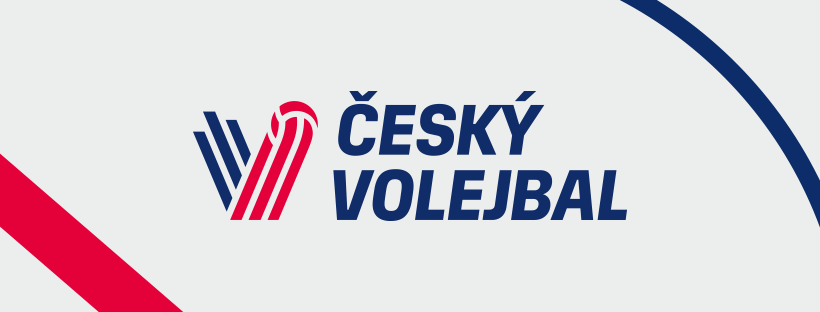 Nominace RD mužů na utkání GEL: EST – CZE (Tartu 10. 6. 2023)Bryknar ŠimonnahrávačSrb JiřínahrávačIndra PatrikuniverzálŠotola MarekuniverzálPolák JosefblokařŠpulák PetrblokařZajíček AdamblokařBenda JiřísmečařČech DanielsmečařLicek MartinsmečařVašina LukášsmečařMoník MilanliberoPfeffer Daniellibero